R O M A N I A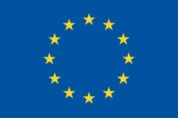 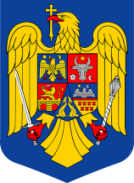 J U D E Ţ U L   M E H E D I N T IUAT ORSOVA    MEMORIU DE PREZENTARE (conform Anexa 5)Denumirea proiectului: „Modificare tema de proiectare pentru obiectivul: Reabilitare strazi urbane inclusiv utilitati(apa potabila, apa uzata, apa pluviala) in municipiul Orsova, judetul Mehedinti”	II.	TITULAR:numele: U.A.T. ORSOVAadresa poştala: Bulevardul 1 decembrie 1918, nr. 20, Orsova, judetul Mehedinti, cod postal 225200 Numar telefon: 0735168011     - reprezentanţi legali/imputerniciti, cu date de identificare – primarul municipiului Orsova– Stoica Marius SimionIII.	DESCRIEREA CARACTERISTICILOR FIZICE ALE INTREGULUI PROIECTun rezumat al proiectuluiLucrările proiectate sunt amplasate în intravilanul  Municipiului Orsova pe teritoriul  judeţului Mehedinti, regiunea Oltenia,  pe un teren ce aparţine domeniului public administrat de Primăria Municipiului Orsova. Strazile studiate sunt in intravilanul municipiului Orsova si nu se impun exproprieri pentru lucrarile de reabilitare si modernizare a acestora .In  zona studiata si anume : zona care  se situeaza pe intreaga suprafata a orasului  structura rutiera si pietonala  este clasificata  ca asfaltata (cu o exceptie si anume strada Ghioceilor – balast), cu decalare pe verticala a trotuarelor pe unele strazi care sunt delimitate de partea carosabila prin borduri de beton, iar pe majoritatea strazilor la marginea partii carosabile se afla rigole de beton sau pereate cu bolovani si piatra.Accesul in aceasta zona se face de pe DN 6 si DN 57 .Perimetrul delimitat de suprafaţa pe care se întinde investiţia se desfăşoară, în plan între punctele a căror coordonate topo în sistem STEREO 70 sunt:ZONE STUDIATE ORSOVAX=295124.85  Y=363345.91  X=295064.00  Y=363440.38 X=294922.06  Y=363513.47  X=294682.14  Y=363424.85 X=294441.50  Y=362831.89  X=292610.20  Y=362287.17  X=292288.84  Y=362117.14  X=293517.67  Y=361265.00 X=293731.19  Y=360879.30  X=293832.75  Y=360165.65  X=294551.93  Y=359844.29  X=294465.41  Y=360208.21  X=294249.32  Y=361994.13  X=295028.81  Y=363190.08      Situaţia juridica a terenului.Situatia juridica a terenului care urmeaza a fi ocupat este stabilita prin Legea 213/1998;- Lege privind proprietatea publica si regimul juridic al acesteia cu modificarile si  complementarile  ulterioare art.7, litera (e) si art.8 litera (l) si prin Legea 215/2001 – Legea administratiei publice a judetului Mehedinti. Aceste legi atesta apartenenta la domeniul public a municipiului Orsova.Situatia ocuparilor definitive de teren : suprafata totala, reprezentand terenuri din intravilan;justificarea necesitaţii proiectuluiIn zona, situatia actuala nu reuseste sa fluidizeze circulatia in asa fel incat traficul de pe strazile fara prioritate sa fie normal. Durata de asteptare in intersectii este foarte mare producand-se de-a lungul timpului si numeroase accidente rutiere. In urmatorul tabel se prezinta capacitatile stradale si alcatuirea structurii carosabile  studiate in documentatia initiala:Principalele lucrări stabilite ca fiind necesare în baza situaţiei existente şi a revitalizării duratei de viaţă în perspectivă, sunt:realizarea infrastructurii strazi prin saparea si aducerea la cota de fundare cu evacuarea materialului rezultat (realizare caseta astfel incat cota partii superioara a partii carosabile sa nu depaseasca cota acceselor existente la proprietatile adiacente strazi);strat de fundaţie din balast;strat de piatra sparta impanata ;covoare asfaltice bituminoase (strat de uzură BA16, strat de legatura BAD22,4); sistem de asigurare a colectarii si evacuarii apelor pluviale;marcaje rutiere;Principalele lucrări stabilite ca fiind necesare (pentru strazile modernizate)  în baza situaţiei existente şi a revitalizării duratei de viaţă în perspectivă, sunt: frezare imbracaminti asfaltice 3-4 cm  ;reparatii si preluari denivelari cu BA16 - 25%;asternerea geocompozitului antifisura;amorsarea suprafetelor cu emulsie bituminoasa;covoare asfaltice bituminoase (strat de uzură BA16  - 4 cm , strat de legatura BAD22,4 - 6cm); sistem de asigurare a colectarii si evacuarii apelor pluviale;marcaje rutiere;În vederea adaptării unor soluţii de reabilitare şi protejare a structurii rutiere existente, eficiente din punct de vedere tehnic dar şi economic, s-au respectat prevederile normelor şi normativelor în vigoare efectuându-se şi un calcul de dimensionare a structurii rutiere ale cărui rezultate au condus la determinarea alcătuirii structurii rutiere noi  care a fost prezentat mai sus.Astfel, soluţiile ce vor fi proiectate, vor fi bazate pe criterii minimale de refacere a stării tehnice a structurilor rutiere pentru strazi, în concordanţă cu normativele în vigoare.     În concluzie, necesitatea şi oportunitatea realizării investiţiei este evidentă, cu impact pozitiv în viata economico-socială a locuitorilor şi agenţilor economici din municipiul Orsova.In plan si profil longitudinal, s-a realizat proiectarea unor elemente geometrice corespunzatoare, unei viteze de proiectare de min. 25 km/h, cu pastrarea in totalitate a traseelor existente si cu proiectarea si amenajarea conform normelor in vigoare a racordarilor din plan si profilul longitudinal (se vor respecta prevederile STAS 863-85).In acest sens, toate racordarile din plan cu raze mai mici de 225 m au fost prevazute cu supralargirile necesare si toate racordarile cu raze mai mici decat raza recomandabila vor fi amenajate prin convertire sau suprainaltare, conform normelor in vigoare. Scurgerea si evacuarea apelor pluviale :Referitor la acesta problema se poate spune ca in acest moment reteaua de evacuare a apelor pluviale de pe partea carosabila si de pe trotuare este asigurata pe unele strazi  de rigole triunghiulare (sau trapezoidale) de beton sau pereate cu piatra iar pe altele de guri de scurgere. Apele pluviale se scurg prin reteaua de rigole si ajung la emisar. Pe strazile cu rigole de beton sau pereu din piatra in dreptul proprietatilor pentru accesul spre acestea exista podete tubulare de diferite dimensiuni executate de catre fiecare proprietar in parte ceea ce face ca scurgerea sa fie in unele locuri greoaie datorita sectiunilor de tub mici necorespunzatoare . Exista in unele locuri guri de scurgere care sunt astupate cu potmol si in unele locuri chiar nu exista ele fiind scoase pe timpul refacerii si reabilitarii diferitelor retele de utilitati si nefiind apoi puse la loc .Tuburile de beton sau de material plastic ale racordurilor sunt colmatate apa din ploi neavand cum sa ajunga in reteaua pentru evacuare si astfel balteste in jurul gurilor de scurgere creeand disconfort in traficul rutier si pietonal din zona .Mai jos sunt prezentate cateva imagini cu situatia actuala a strazilor din Municipiul  Orsova care sunt supuse prezentei documentatii tehnice :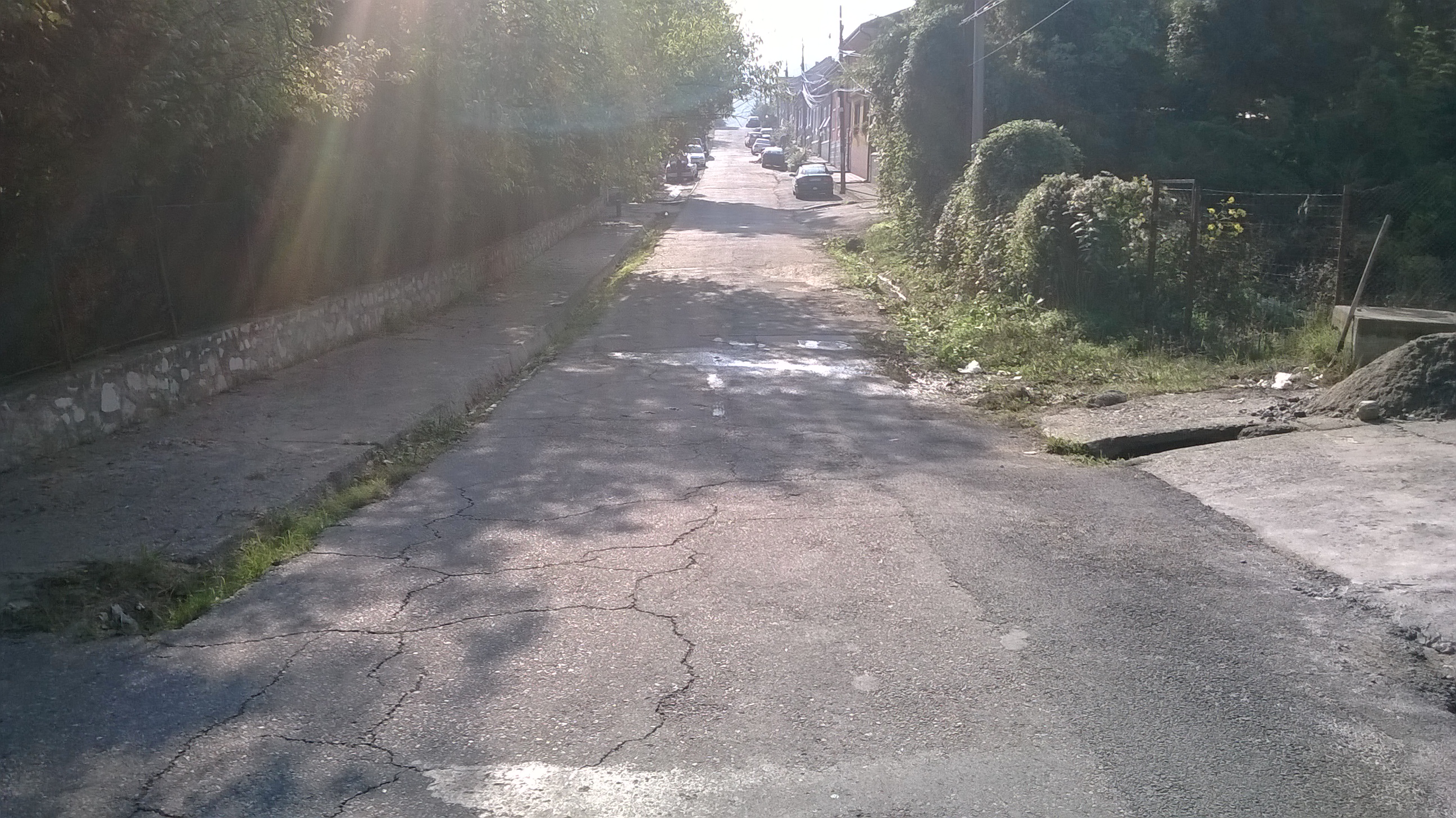 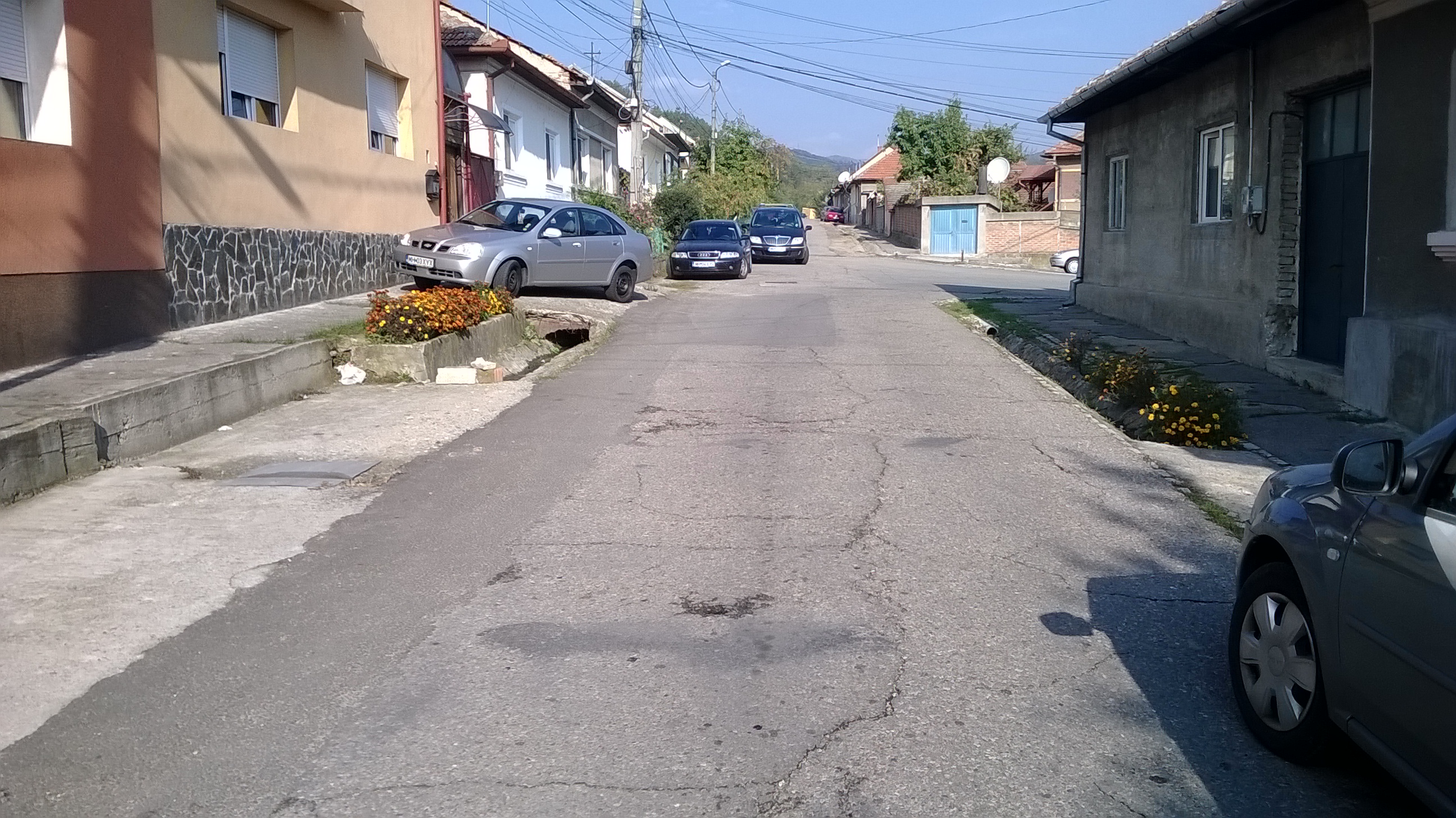 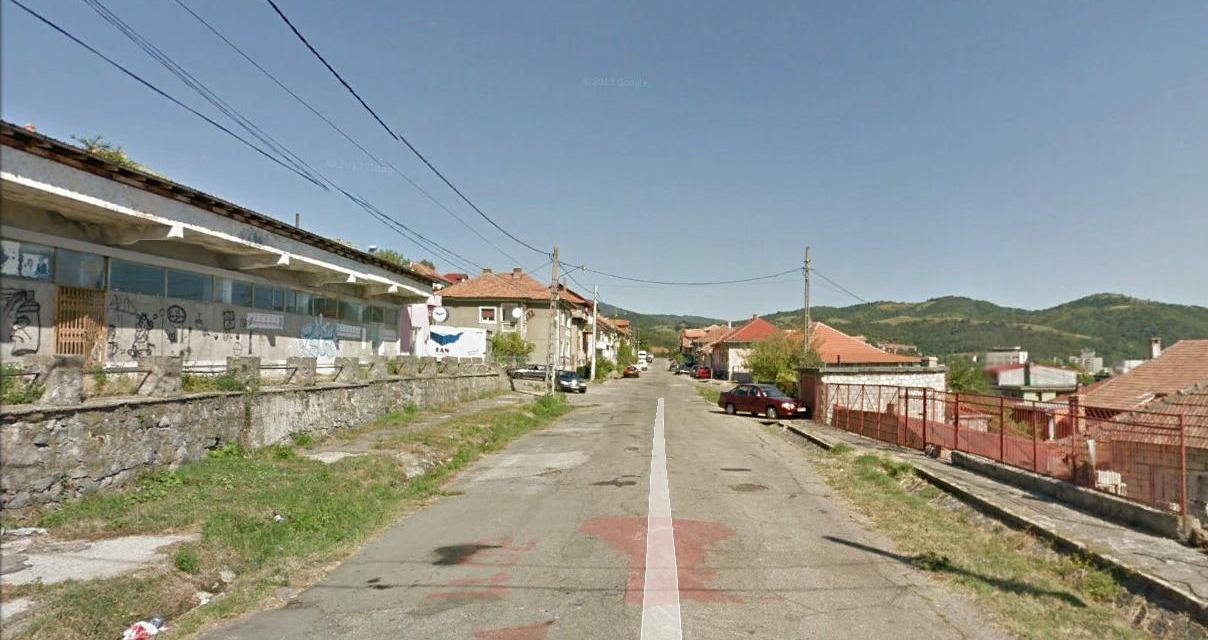 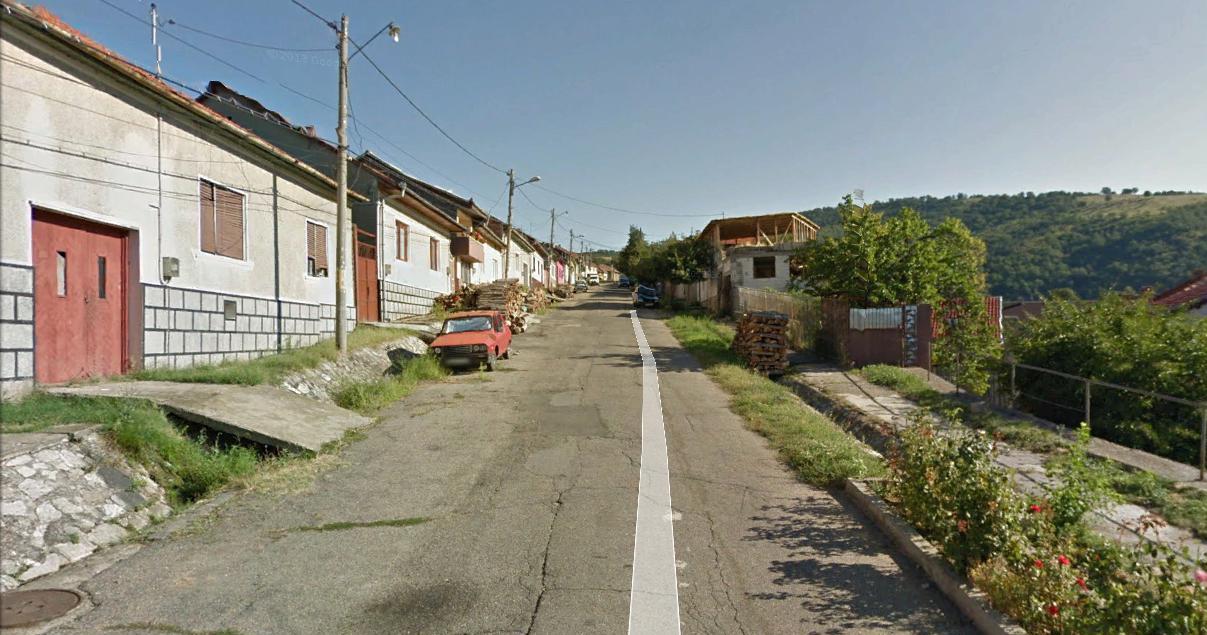 c) valoarea investitiei;Valoarea lucrarilor de investitie se situeaza la 26.513.379,34     	 d) perioada de implementare propusa;       Durata de executie a lucrarilor este de   :       24 luni.           e) planşe - anexate Memoriului de prezentare           f)   o descriere a caracteristicilor fizice ale 'întregului proiect, formele fizice ale proiectului (planuri, clădiri, alte structuri, materiale de construcţii, etc) Prin prezentul proiect se propune reabilitarea si modernizarea unor strazi pe o lungime totala de 22,724 km. Traseele prezinta o succesiune de aliniamente si curbe dupa cum sunt prezentate in planurile de situatie. Lucrările care fac obiectul prezentului studiu se vor executa pe Domeniul Public, zona fiind în administrarea Primariei Municipiului Orsova. Suprafata totala carosabila + parcari   precum si suprafata totala a aleilor pietonale si a trotuarelor s-a prezentat intr-un capitol precedent . Prin lucrările ce se vor executa se urmăreşte fluidizarea circulatiei in zona, reducerea timpului de parcurs  . Pentru intocmirea documentaţiei tehnico economice s-au efectuat măsurători  pe teren , s-au întocmit planuri de situaţie sc. 1:500, profile longitudinale sc.1:200/1:500 si profile transversale tip in diferite zone.Lucrările proiectate in aceasta etapa se încadrează strict in zona existenta a domeniului public fara a depasi limitele imprejmuirilor, nefiind necesare  exproprieri.Lăţimea partii carosabile este variabila ea fiind cuprinsa intre 3,2 – 8,5 m si chiar mai mare in unele zone. Latimea trotuarelor este si de asemenea variabila fiind intre 1,0-2,0m.Viteza de proiectare este de 50 km/h.   Pe verticala cotele existente se vor ridica max. 4cm pe trotuare si max. 6cm pe carosabil Stabilirea alcatuirii structurii rutiere        Carosabilul strazilor corespunde categoriei tehnice III si categoriei IV si s-a ales urmatoarea varianta de alcatuire a structurii rutiere noi pe strazile nemodernizate.          In cadrul acestei variante structura rutiera va fi alcatuit din :     - strat de uzura tip BA16 – 4cm ;     - strat de legatura tip BAD22,4 – 6 cm ;      - strat de piatra sparta conf. STAS 6400 si SR EN 13242+A1/2009 - 15 cm ;     - strat de fundatie din balast cf.STAS 6400 si SR EN 13242+A1/2009  - 25 cmIn vederea aducerii zonei la o stare normala de exploatare, care sa asigure siguranţa şi confortul circulaţiei s-au proiectat următoarele lucrări (conform Normativului privind alcatuirea structurilor rutiere  pentru strazi si trotuare indicativ NP – 116-04) :Varianta pentru carosabil si parcari cu beton asfaltic pe piatra sparta si balast            Pentru marea majoritate a strazilor (cele modernizate) s-a ales urmatorul sistem de ranforsare in doua straturi :Pentru partea carosabila ranforsata:- trasarea lucrarii si pichetarea ei ;- frezarea  partii carosabile  pe o adancime de 3-4 cm ;- montarea bordurilor de incadrare 20x25x50 (acolo unde este necesar);- reparatii 25% a suprafetelor degradate ;- montarea geocompozitului antifisura biaxial realizat din fire impletite de PET si geotextil netesut din PP sau PET pe toata sprafata carosabila ;- amorsarea suprafetei carosabile 100% ;- asternerea stratului de legatura 6 cm beton asfaltic tip BAD22,4 ;- ridicarea la cota a capacelor caminelor de vizitare (capacele carosabile vor fi noi si se vor monta inglobate intr-o placa de beton) si a gurilor de scurgere acolo unde este necesar ;- amorsarea suprafetei carosabile 100%;- asternerea stratului de uzura 4 cm beton asfaltic tip BA16 .Pentru partea carosabila cu sistem rutier nou :- realizarea infrastructurii acestora prin sapatura la cota de fundare si la noile elemente geometrice in plan proiectate (toate sapaturile vor fi executate sub supraveghere si asistenta din partea administratorilor retelelor existente) ;- pregatirea terenului de fundare prin nivelare si compactare ;- realizarea stratului de fundatie din balast de 25 cm ;- realizarea stratului de 15 cm de piatra sparta  ;- montarea bordurilor de incadrare prefabricate din beton tipul C30/37 de dimensiuni 20x25x50 asezate pe o fundatie de beton de 30x25 tipul C8/10 ;- realizarea stratului de legatura  tip BAD22,4– 6 cm ;- amorsarea stratului de legatura ;- asternerea  stratului final de uzura tip BA16 - 4 cm .Varianta pentru trotuare cu beton asfaltic 		Pentru alei pietonale si trotuare :- trasarea trotuarelor si pichetarea acestora ;- montarea bordurilor prefabricate de beton de ciment tip C30/37 de dimensiuni 10x15x50 pt. incadrarea trotuarelor fata de zonele verzi pe o fundatie de beton C8/10 ;- reparatii 25% ale suprafetelor ;- montarea geocompozitului antifisura biaxial realizat din fire impletite de PET si geotextil netesut din PP sau PET pe toata suprafata trotuarelor ;- amorsarea suprafetei carosabile 100% ; - realizarea stratului de uzura de 4 cm beton asfaltic tip BA8 . Este necesara semnalizarea si marcarea rutiera corespunzătoare, atat in perioada executării lucrărilor, cat si dupa darea in exploatare.Pe strada 1 Decembrie 1918 pe tronsonul Portile de Fier- Eroilor partea carosabila se va freza 4 cm se va monta geocompozitul si se va asterne 4 cm BA 16.Rigolele pereate din beton de ciment cu sectiunea triunghiulara sau trapezoidala – grosime pereu 10 cm beton C25/30 pe un substrat de nisip de 5 cm pilonat.Podetele de sant (accese la proprietati) sunt de tip tevi corugate cu diamentru Dn 300 mm si lungime 2,5-5,0 m cu placa de beton armata.Se vor monta 25 podete transversale de beton Dn800 mm pentru preluarea apelor meteorice colectate de rigole.IV.	DESCRIEREA LUCRĂRILOR DE DEMOLARE - NU ESTE CAZULplanul de execuţie a lucrărilor de demolare, de refacere si folosire ulterioara a terenului;descrierea lucrărilor de refacere a amplasamentului;cai noi de acces sau schimbări ale celor existente, dupa caz;metode folosite in demolare;detalii privind alternativele care au fost luate in considerare;alte activităţi care pot apărea ca urmare a demolării (de exemplu, eliminarea deşeurilor).V.	DESCRIEREA AMPLASĂRII PROIECTULUI                     -  Lucrările proiectate sunt amplasate în intravilanul  Municipiului Orsova pe teritoriul  judeţului Mehedinti, regiunea Oltenia,  pe un teren ce aparţine domeniului public administrat de Primăria Municipiului Orsova.           -  Veche așezare mehedințeană, municipiul Orsova este situat în nord-vestul județului Mehedinți pe marginea lacului de acumulare „Portile de Fier I” la varsarea raului Cerna in fluviul Dunarea,  si la o distanță de 35  km de Municipiul Drobeta Turnu-Severin pe drumul național DN 6(E70).           -  Orsova este în general o regiune de deal .Clima este temperat-continentală, cu ploi multe toamna și primăvara și puține vara.        -   Ca urmare a realizării lacului de acumulare Porțile de Fier, vechea vatră a orașului a fost inundată în 1970, iar populația a fost strămutată pe un nou amplasament, incluzând terasele Dunării și ale Cernei și versantul de sud al Munților Almăjului, unde s-a construit un oraș complet nou (1966-1971), care a înglobat și satele Jupalnic, Tufari și Coramnic.        -  Municipiul Orsova se învecinează cu : Municipiul Drobeta Turnu Severin, la 35 km spre Craiova, comuna Topleț la cca. 8 km pe drumul spre Timișoara, comuna Eșelnița la 5 km spre Moldova Nouă. Peste Dunăre, în Serbia, se găsește localitatea Tekija.       -  Conform recensământului efectuat în 2011, populația municipiului Orșova se ridică la 10.441 de locuitori, în scădere față de recensământul anterior din 2002, când se înregistraseră 12.965 de locuitori. Majoritatea locuitorilor sunt români (86,91%). Principalele minorități sunt cele de cehi (1,27%) și romi (1,09%). Pentru 8,4% din populație, apartenența etnică nu este cunoscută. Din punct de vedere confesional, majoritatea locuitorilor sunt ortodocși (83,57%), cu o minoritate de romano-catolici (4,88%). Pentru 8,62% din populație, nu este cunoscută apartenența confesională.          	 Partea carosabila, trotuarele, rigolele si zonele verzi adiacente  din Orsova  ce constituie  obiectul prezentului proiect tehnic, fac parte din trama stradala a municipiului, avand o suprafata totala  de 241849,40 mp din care 137027,30 mp (105787,30 mp carosabil initial + 31240,00 mp in plus alte strazi si parcari)+ 104822,10 mp trotuare ,rigole si zone verzi) .              Preconizăm că o reuşită în implementarea acestui proiect va duce la creşterea potenţialului turistic şi economic al municipiului Orsova.VI. Descrierea tuturor efectelor semnificative posibile asupra mediului ale proiectului, in limita informaţiilor disponibileSURSE DE POLUANŢI SI INSTALATII PENTRU REŢINEREA,  EVACUAREA SI DISPERSIA POLUANŢILOR IN MEDIU Lucrările proiectate nu introduc efecte negative suplimentare asupra solului, drenajului, microclimatului apelor de suprafaţă, vegetaţiei, faunei, zgomotului sau peisajului ci dimpotriva vor induce efecte benefice asupra circulaţiei rutiere precum şi a activitatii culturale şi economice din zona.Executarea lucrărilor proiectate va avea influente favorabile asupra factorilor de mediu, economici şi sociali.Influenta asupra factorilor de mediu, datorata realizarii unor condiţii de circulaţie pietonale superioare celor actuale.Influenta socio-economica:▪ Crearea de noi locuri de munca pe perioada executiei lucrărilor;     ▪  Mai rapida deplasare inspre şi dinspre locurile de munca(agricole);▪ Cresterea sigurantei circulaţiei şi a confortului pentru participantii la trafic.▪ Nu sunt afectate obiective de interes cultural sau istoric prin executia acestor lucrări. Prin urmare, se apreciaza ca din punct de vedere al mediului ambient, lucrările proiectate vor avea un efect pozitiv.Amplasemantul propus pentru realizarea obiectivului nu se afla in aria     naturala protejata Geoparc-Platoul Mehedinti. a)Protectia calitatii apelorLa executia lucrărilor se va asigura protectia apelor de suprafata, subterane şi a ecosistemelor acvatice, care are ca obiect mentinerea şi ameliorarea calitatii şi productivitatii naturale ale acestora,  în scopul evitarii unor efecte negative asupra mediului, sanătăţii umane şi bunurilor materiale.Conceperea şi elaborarea traseului drumurilor s-a elaborat prin alegerea solutiei optime, pentru evitarea prejudiciilor ireversibile aduse mediului. Sistemul de scurgere a apelor a fost prevazut în vederea protejarii cailor şi terenurilor adiacente. Lucrările de executie a infrastructurii rutiere vor respecta zonele de protectie sanitara impuse de legislatia în vigoare.Executia lucrărilor de infrastructura se va face astfel incat contaminarea potentiale a cursurilor de apa,  a panzei freatice sa fie evitata.Apele de pe suprafata drumurilor se vor coleta prin intermediul  santurilor de scurgere  şi vor fi conduse la emisar.Pe parcursul desfasurarii lucrărilor de executie a drumurilor,  executantul va lua masuri pentru asigurarea stabilitatii solului, coreland lucrările de construcţie cu lucrările de ameliorare a terenurilor afectate. La executia terasamentelor se va evita folosirea materialelor cu risc ecologic imediat sau în timp. Principalele produse generate de executia lucrărilor de construcţie, ce pot fi clasificate ca deseuri, sunt materiale rezultate din decapari şi demolari.In activitatea de construcţie a infrastructurii rutiere se va tine seama de reglementarile în vigoare în colectarea, transportul, depozitarea şi reciclarea deseurilor.Ca şi obligatii ce rezulta din prevederile O.U. 197/1995 aprobata prin Legea 265/2006  sunt urmatoarele:▪ reciclarea deseurilor refolosibile, prin integrarea lor, în masura în care se poate în alte lucrări de drumuri, străzi etc. în conformitate cu incercarile de laborator;deseurile ce nu pot fi reciclate prin integrarea în alte lucrări de drumuri, străzi etc. se vor colecta, depozita şi preda centrelor de colectare sau se vor valorifica direct prin predare la diversi consumatori;se vor depozita deseurile ce nu pot fi reciclate numai pe suprafete special amenajate în acest scop;se vor respecta condiţiile de refacere a cadrului natural în zonele de depozitare;întreţinerea utilajelor şi vehiculelor folosite în activitatea de construcţie a străzii se efectueaza doar în locuri special amenajate, pentru a evita contaminarea solului.Se vor respecta principiile ecologice în procesul de dezvoltare social – economica, pentru asigurarea unui mediu de viata sanatos pentru populatie. Realizarea lucrărilor trebuie sa se faca fără a prejudicia în vreun fel salubritatea, ambientul, spatiile de odihna, tratament şi recreere, starea de sanatate şi de confort a populatiei. în acest scop se au în vedere urmatoarele aspecte:▪ realizarea, dezvoltarea şi întreţinerea spatiilor verzi, aliniamentele de arbori, cu rol atat antipoluant (impotriva noxelor, zgomotului) cat şi estetic.folosirea în masura posibilitatillor, a unor tipuri de imbracaminte rutiera absorbanta fonic;Aceste prevederi nu sunt limitative, protectia mediului inconjurator va respecta intreaga legislatie existenta în domeniu, adaptata la condiţiile specifice generate de activitatea de executie de drumuri, străzi etc.Masuri pentru diminuarea impactului:in incinta organizarii de santier trebuie sa se asigure scurgerea apelor meteorice care spala o suprafata mare, pe care pot exista diverse substante de la eventualele pierderi, pentru a nu se transforma in balti, care in timp se pot infiltra in subteran, poluand solul si stratul freatic;intretinerea utilajelor ( reparatii, curatarea lor) se va face in zone special amenajate, pentru a nu se produce pierderi de ulei sau apa poluata. Uleiurile sunt deosebit de poluante datorita continutului variat de aditivi introdusi pentru a le imbunatati performantele;se recomanda ca platformele bazelor de productie sa aiba o suprafata de beton sau piatra sparta, pentru a impiedica sau reduce infiltratiile de substante poluante;tot pentru bazele de productie, trebuie avut in vedere ca platformele de intretinere si spalare a utilajelor sa fie realizate cu o panta astfel incat sa asigure colectarea apelor rezituale ( rezultate de la spalarea masinilor), a uleiurilor, a combustibililor si apoi introducerea acestora intr-un decantor care sa fie curatat periodic; iar depunerile sa fie transportate la cea mai apropiata statie de epurare;se recomanda epurarea apelor meteorice care vor spala platforma organizarii de santier, realizarea de bazine de decantare si separare a grasimilor, care sa retina particulele in suspensie si uleiurile pentru a impiedica infiltrarea in stratul freatic;apele uzate menajere provenite de la utilitatile organizarii de santier vor fi epurate inainte de deversare, nefiind permisa deversarea lor in alibi naturale;constructorul va trebui sa ia masuri pentru evitarea descarcarii materialelor excavate in albii de rau deoarece aceasta poate sa duca la poluarea apei, a florei si a faunei acvatice sau /si la modificarea mordologiei albiilor respective.b)Protectia aeruluiPrin natural lor, constructiile propuse a se executa nu sunt constituite din surse poluante pentru aer.Executia constructiilor rutiere constituie pe de o parte o sursa de emisii de praf, iar pe de alta parte o sursa de emisie a poluantilor specifici arderii combustibililor fosili atat in motoarele utilajelor de constructii, cat si ale mijloacelor de transport folosite. De asemenea, bazele de productie pot genera un impact negativ ca urmare a procesului de productie al mixturilor asfaltice sau betoanelor, in cazul utilizarii unor instalatii nedotate cu dispozitive de epurare sau care prezinta neetanseitati, depozitarii necorespunzatoare a materialelor,a carburantilor, intretinerii utilajelor.Degajarile de praf in atmosfera, care apar in timpul executiei lucrarilor, sunt asociate lucrarilor de excavare, de manevrare a pamantului si a produselor de balastiera. Ele depind de ritmul activitatii, de conditiile meteorologice si reprezinta sursele cu cel mai ridicat potential de emisie a prafului in atmosfera datorita manevrarii unor cantitati importante de pamant si balast.Poluantul cu nivelul cel mai ridicat care apare in desfasurarea tuturor lucrarilor de executie este considerat praful.In scopul prevenirii impurificarii zonei, in special in timpul operatiunilor de transport cu basculante, se vor lua urmatoarele masuri:dotarea statiilor de asfalt cu filter eficiente de retinere a prafului;stropirea cu apa a tuturor drumurilor de acces, chiar si a celor aflate mai departe de zonele locuite, precum si a pamantului excavat;dotarea cu prelate de acoperire a tuturor mijloacelor de transport, in scopul diminuarii pe cat posibil a imprastierii materialelor transportate;spalarea camioanelor de transport inaintea fiecarei iesiri din bazele de aprovizionare.In mod uzual, evaluarile privind emisiile de poluanti in atmosfera ca urmare a executiei unor astfel de lucrari (atat cei proveniti de la traficul rutier spre si de la santier, cat si ce de la statiile de mixturi ) arata ca acestea au valori inferioare concentratiilor maxime admisibile conform reglementarilor in vigoare – astfel incat nu se preconizeaza efecte adverse inseminate pentru populatia din localitate.Riscul poluarilor accidentale in perioada de executie este mai mare decat in perioada de exploatare a drumurilor si podurilor din cauza specificuui traficului de santier ( masini mari incarcate cu materiale de constructie, cu carburanti etc.). Pentru micsorarea acestui risc santierul va fi semnalizat corespunzator si vor fi stabilite drumurile pe care utilajele si masinile de transport vor circula.O atentie deosebita se va acorda semnalizarii zonelor in constructie pe timp de noapte, obligatoriu toate semnele vor fi reflectorizante iar pe zonele in care se executa excavatii ale structurii rutiere existente vor fi montate semnale  luminoase avertizoare cu lumina intermitenta.O masura suplimentara poate fi aceea de marcare a perimetrelor in care se executa lucrari, cu benzi de polietilena special create in acest scop.Valorile de trafic  caracteristice perioadei de constructie sunt mai mici comparativ cu valorile de trafic prognozate pentru perioada de operare ( dupa finalizarea lucrarilor) , dat fiind si faptul ca traficul auto se va dirija pe o singura banda.Printr-o intretinere corecta a utilajelor si masinilor de transport se va realiza o ardere optima a carburantului, reducand emisiile in aer datorate arderilor incomplete ( monoxid de carbon, hidrocarburi usoare, oxid si bioxid de sulf etc.)Pentru prepararea mixturilor asfaltice se recomanda folosirea unor statii dotate cu filtre textile care sa asigure evacuarea in atmosfera a noxelor avand concentratii la emisii inferioare CMA.c)Protectia impotriva  zgomotului si vibratiilorPrin natural lor, constructiile propuse a se executa nu sunt constituite intr-o sursa de zgomot si vibratii , care sa depaseasca nivelul admisibil stabilit prin norme (STAS 6161/1 – 89).Procesele tehnologice de constructie – decapare strat vegetal, sapare, terasare, compactare, asternere strat final – implica folosirea unor grupuri de utilaje, cu functii adecvate, care in lucru reprezinta tot atatea surse de zgomot . In perioada de executie, punctual, in zonele de activitate a utilajelor si in imediata apropiere a acestora, se pot atinge valori ridicate ale nivelului de zgomot, de ordinal Leq = 90 dB(A) . Prin indepartarea de sursa , nivelul de zgomot se reduce cu 6 dB(A) pentru fiecare dublare a distantei. Se apreciaza ca in timpul executiei, nivelele mai ridicate de zgomot se vor inregistra local si temporar, numai in zona de activitate a utilajelor si in perioadele de lucru.Conditiile de propagare a zgomotelor la lucrarile de drumuri depind pe de o parte de timpul si marimea utilajelor si de dispunerea lor,iar pe de alta parte de factori externi suplimentari si anume: viteza si directia vantului, gradul de temperatura;absortia undelor acustice de catre sol, fenomen numit “ efect de sol”’;absortia undelor acustice in aer, depinzand de presiune, temperatura si umiditate relative;topografia terenului, vegetatie.Din cele de mai sus rezulta o anumita dificultate in aprecierea poluarii sonore in zona unui front de lucru. Totusi, pornind de la valorile nivelurilor de putere acustica ale principalelor utilaje folosite si numarul acestora intr un anumit front de lucru, se pot face unele aprecieri privind nivelurle de zgomot si distantele la care acestea se inregistreaza.Utilajele folosite si puterile acustice asociate :-   buldozere    Lw - 115 dB(A)-   incarcatoare Wolla    Lw – 112 dB (A)-   excavatoare   Lw – 117 dB(A)-    screpere        Lw – 109 dB(A)-   autogredere   Lw – 112 dB (A)-   compactoare  Lw >> 105 dB(A)-   finisoare         Lw = 115 dB(A)-   basculante      Lw – 115 dB(A)Aceste evaluari se refera in general la utilaje de constructii uzate fizic sau moral, specifice parcului romanesc ale firmelor de constructii autohtone dinainte de anul 1989.Aceste estimari pot fi folosite in mod acoperitor, intrucat este foarte frecventa utilizarea in prezent a acelorasi tipuri de utilaje.Utilizarea unor utilaje moderne cu nivel redus de zgomot care incep  sa ocupe o pondere tot mai mare in lucrarile actuale de constructii, constituie in sine un factor determinant in reducerea efectelor negative comparative cu evaluarile uzuale privind nivelul zgomotului.Deci o masura semnificativa de reducere atat a zgomotului cat si a noxelor emanante de utilaje in cadrul lucrarilor de modernizare a drumurilor o reprezinta evaluarea foarte atenta a utilajelor din dotare ( sau cu posibilitati de inchiriere) ale ofertantilor pentru lucrarile de constructii, putandu-se prevede de catre proiectant in documentatia de licitatie obligativitatea utilizarii in timpul lucrarilor de modernizare numai a utilajelor si echipamentelor care corespund anumitor norme de poluare acustica si cu noxe.Pe baza datelor privind puterile acustice ale surselor de zgomot, se estimeaza ca in santier, in zona fronturilor de lucru vor putea exista niveluri de zgomot, se estimeaza ca in santier, in zona fronturilor de lucru vor putea exista niveluri de zgomot pana la 90 dB(A), pentru anumite intervale de timp.Rezulta evident ca trebuie sa se limiteze pe cat posibil traficul pentru santier prin localitati cautandu-se rute care prin topografia lor sa afecteze din punct de vedere al zgomotelor un numar cat mai mic de personae.Diminuarea zgomotului si vibratiilor se obtine prin interventii specifice, alaturi de o educatie corespunzatoare a lucratorilor in scopul protectiei mediului.Masurile necesare pentru diminuarea zgomotului si vibratiilor sunt : ocolirea pe cat posibil a cladirilor locuite si care se afla in imediata vecinatate a lucrarilor , mai ales de catre autobasculantele care efectueaza multe curse si care au mase mari si emisii sonore importante;intretinerea sistemelor de amortizare a zgomotelor din dotarea fiecarui utilaj;stabilirea unui program de lucru, astfel incat sa se respecte orele de odihna ale locuitorilor din zonele aflate in vecinatatea fronturilor de lucru;amplasarea constructiilor din cadrul organizarilor de santier sa se faca astfel incat acestea sa constituie ecrane intre santier si zonele locuite;stocarile de steril si depozitarile de materiale trebuie facute tot in spiritual constituirii unor ecrane intre santier si zonele locuite;intretinerea corespunzatoare a instalatiilor de preparare a betoanelor si mixturilor asfaltice contribuie la reducerea nivelului de zgomot in zona influenta a acestora.d)Protectia impotriva radiatilorPrin natura lor, lucrarile propuse a se executa nu sunt constituite intr-o sursa de radiatii sau substante radioactive.e)Protectia solului si subsoluluiPrin natura lor, lucrarile propuse a se executa nu sunt constituite intr-o sursa pentru nicio categorie de substante poluante pentru sol si subsol.Impactul principal asupra solului consta in ocuparea suprafetelor de teren necesare amplasarii utilajelor si depozitelor de materiale si combustibil, dar si in ocuparea cailor de transport si de circulatie.Sursele posibile de poluare a solului si subsolului in perioada de executie sunt: pierderi accidentale de produse petroliere de la autovehiculele ce asigura operatii de transport-incarcare sau alte lucrari;depozitare necorespunzatoare a deseurilor rezultate din activitatile de santier;pierderi accidentale de ape uzate poluarea accidentala poate aparea cu ocazia accidentelor de circulatie ale vehiculelor ce transporta materiale de constructie, alte produse toxice sau corozive care pot produce degradari ale solului , ale apelor de suprafata si subterane , ale vegetatiei.Masuri de diminuare a poluarii si a impactului asupra solului :depozitarea provizorie a pamantului excavat se va face pe suprafete cat mai reduse , se va delimita fizic, cu exactitate, ampriza, astfel incat sa nu se produca distrugeri inutile ale terenurilor adiacente;se va dispune pamantul excavat astfel incat sa nu fie antrenat de ape de ploaie;evitarea efectuarii de reparatii si alimentarii cu carburanti la locurile de munca, ci numai in locurile special amenajate si dotate corespunzator;solul va fi reutilizat pentru taluzuri si va fi insamantat;deseurile rezultate in timpul executiei lucrarilor precum si cele provenite de la organizarile de santier vor fi depozitate in gropi special amenajate avizate de catre Agentia de Protectie a Mediului;se recomanda epurarea apelor meteorice care vor spala platforma organizarii de santier , realizarea de bazine de decantare si separarea grasimilor, care sa retina particulele in suspensie si uleiurile pentru a impiedica infiltrarea in stratul freatic;apele uzate menajere provenite de la utilitatile organizarii de santier vor fi epurate inainte de deversare, nefiind permisa deversarea lor in albii naturale, decat in conditiile prevazute de normativele de specialitate ( NTPA);constructorul va trebui sa ia masuri pentru evitarea descarcarii materialelor excavate in albii de rau deoarece aceasta poate sa duca la poluarea solului, subsolului, apei si a florei si faunei acvatice, sau /si la modificarea morfologiei albiilor respective.Exceptand ocuparea definitiva a unor suprafete de teren, afectarea solului si subsolului prin lucrarile proiectate este nesemnificativa.Lucrarile de modernizare a drumurilor care face obiectul proiectului au, in ansamblu, efecte pozitive privind protectia solului si a subsolului.Lucrarile de colectare si evacuare a apelor din precipitatii , repartitie si decolmatare a podetelor si santurilor pereate si cele de aparare vor reduce eroziunea solului si vor elimina pierderile de teren datorate eroziunilor;de asemenea vor elimina stagnarea apelor din precipitatii colectate de pe ampriza drumurilor si inmlastinirea unor terenuri riverane drumului.Nu sunt factori de poluare a solului si subsolului in perioada de functionare a obiectivului cu exceptia impactului traficului rutier normal.delimitarea precisa a suprafetelor de teren pe care se desfasoara lucrarile.f) Protectia ecosistemelor terestre sau acvaticePrin natural lor, constructiile propuse a se executa nu afecteaza ecosistemele terestre ci acvatice.Lucrarile proiectate de consolidare si amenajare se incadreaza in actuala ampriza a drumurilor; nu sunt necesare exproprieri si ocuparea definitiva a unor suprafete suplimentare de teren.Se vor ocupa temporar suprafete de teren pentru organizarile de santier. Amplasamentele vor fi avizate de autoritatea de mediu.In final aceste suprafete vor fi amenajate conform folosintei anterioare a santierului. Drumurile nu traverseaza arii protejate.Sunt prevazute cheltuieli pentru amenajari prin plantarea vegetatiei corespunzatoare.Zonele se vor reamenaja astfel incat sa conduca la influente favorabile asupra factorilor de mediu.Va exista un impact negativ pentru mediu, temporar, de mica amploare asupra florei – suprafete verzi care vor fi dezafectate temporat, precum si asupra faunei locale care va fi perturbata pe parcursul executiei lucrarilor ca urmare a nivelelor de zgomot ridicate si a prezentei umane.Se poate aprecia ca prin reabilitarea si modernizarea drumurilor vor fi efecte benefice asupra zonei prin refacerea sistemului de colectare si evacuare a apelor de siroire, prin fluentizarea circulatiei rutiere si reducerea riscului poluarii accidentale. Prin aceste masuri ce se vor lua vor aparea unele influente favorabile asupra factorilor de mediu, cum ar fi :scaderea gradului de poluare a aerului ;diminuarea volumului de praf;diminuarea zgomotului realizat de vehicule.g) Protectia asezarilor umane si a altor obiective de interes publicPrin natura lor, constructiile propuse a se executa nu afecteaza asezarile umane sau obiectivele de interes public.La proiectare s-au luat masuri care in exploatare sa asigure protectia sanatatii oamenilor si a mediului inconjurator.La elaborarea proiectului se vor prevedea cantitati de lucrari pentru curatirea terenului dupa executie in asa fel incat la terminarea lucrarilor , aspectul si protectia mediului sa nu fie afectate.Nu sunt obiective de interes public sau asezari umane care sa fie direct afectate de catre lucrare. Va exista un impact negativ, de scurta durata, in perioada de executie prin ingustarea caii de circulatie auto, prin marirea traficului greu in zona, prin zgomotul produs de lucrarile de dezafectare.Pe parcursul lucrarilor se va urmari ca circulatia sa se desfasoare pe cat posibil in bune conditii .In perioada de executie se vor lua urmatoarele masuri pentru protejarea mediului social-uman: supravegherea si controlarea modului de expunere a lucratorilor in mediul in care acestea isi desfasoara activitateainstruirea lucratorilor pentru locul de munca privind normele de securitateverificarea starii instalatiilor si utilajelorprecizarea in planuri de prevenire si combatere a poluarilor accidentale a punctelor criticeasigurarea depozitelor , magaziilor de materii prime incuiate, sigilatestabilirea de posturi de pazaexecutia de platforme de acces provizorii care se vor desfiinta la terminarea lucrarilorprotejarea cablurilor, conductelor si retelelor de gaze, electrice si de telecomunicatii existente pe durata executarii lucrarilorPrin realizarea lucrarilor proiectate, in principal prin fluentizarea circulatiei rutiere in zona , se asigura conditii corespunzatoare de trafic si conditii mai bune de deplasare, aprovizionare si activitate.Modernizarea carosabilului drumurilor este benefica pentru locuitorii acestei comune si pentru cei din localitatile deservite de ele , conditiile de deplasare urmand a se imbunatati semnificativ.h)Prevenirea si gestionarea deseurilor generate de amplasamentPrin natura lor, constructiile propuse a se executa nu se constituie intr-o sursa de deseuri.In perioada de executie a obiectivului, deseurile ce vor rezulta sunt cele specifice activitatii din domeniul constructiilor. Deseurile ce vor rezulta din resturi de materiale (balast, nisip, beton, asfalt etc.) .Toate aceste deseuri se incadreaza in categoria deseurilor inerte.Deseurile rezultate vor fi de tip Deseuri  rezultate din constructii si demolari cod 17 : beton cod 17 01 01 , asfalturi cod 17 03 02  , fier si otel cod 17 04 05 , amestecuri metalice cod 17 04 07, pamant si pietre cod 17 05 04 , resturi de balast cod 17 05 08.deseurile rezultate in timpul executiei lucrarilor precum si cele provenite de la organizarile de santier vor fi depozitate in gropi special amenajate, avizate de catre Agentia de Protectia Mediului Mehedinti.deseurile menajere provenite din activitatea personalului ce se desfasoara in incinta santierului se colecteaza (pe tipuri de deseuri – selectiv) intr-un container metalic amplasat in loc special , care se goleste periodic la rampa de salubrizareActivitatile de colectare si evacuare periodica a deseurilor provenite din activitatile de santier reduce la minim posibilitatea de poluare.In categoria deseurilor sunt cuprinse si anvelope uzate, acumulatori, tuburi florescente, piese de schimb, etc. Acestea vor fi colectate si evacuate separat prin unitati de salubritate specializate in colectarea acestor tipuri de deseuri.i)Gospodarirea substantelor toxice si periculoasePrin natura lor, constructiile propuse a se executa nu se constituie intr-o sursa de substante toxice si periculoase.Prin specificul lucrarilor, cantitatile de produse potential toxice si periculoase necesare executiei si intretinerii obiectivului sunt nesemnificative.Se vor folosi cantitati reduse de vopsele,adezivi,diluanti etc. Se vor respecta normele de depozitare, folosire si evacuare/ neutralizare in vigoare.	B. UTILIZAREA RESURSELOR NATURALE, IN SPECIAL A SOLULUI, A TERENURILOR, A APEI SI A BIODIVERSITATIIVII. Descrierea aspectelor de mediu susceptibile a fi afectate in mod semnificativ de proiect: - impactul asupra populaţiei, sanatatii umane, biodiversitatii (acordând o atenţie specia/a speciilor si habitatelor protejate), conservarea habitatelor naturale, a florei si a faunei sălbatice, terenurilor, solului, folosinţelor, bunurilor materiale, calităţii si regimului cantitativ al apei, calităţii aerului, climei (de exemplu, natura si amploarea emisiilor de gaze cu efect de sera) zgomotelor si vibraţiilor, peisajului si mediului vizual, patrimoniului istoric si cultural si asupra interacţiunilor dintre aceste elemente; natura impactului (adică impactul direct, indirect, secundar, cumulativ, pe termen scurt, mediu si lung, permanent si temporar, pozitiv si negativ): Impactul asupra populaţiei, sanatatii umane, biodiversivitatii Perioada de construire Masuri:realizarea lucrărilor conform graficului de salonare in perioda diurna, fiind interzise execuţia de lucrări in zilele libere si de sărbătoare;executarea lucrărilor intr-un ritm cat mai rapid pentru reducerea duratei de execuţie si limitarea stresului;masuri de protecţie împotriva trasnmiterii de vibraţii si zgomote ia nivelul minim de zgomot prin folosirea unor utilaje de construcţii performante care generează un nivel de zgomot mic;lucrările de modernizare propuse se vor executa fara a produce disconfort locuitorilor prin generarea de noxe, praf, zgomot si vibraţii;umectarea periodica in zonele locuite a terasamentelor si materialelor de construcţii (nisip, balast, piatra sparta);optimizarea traseelor mijloacelor de trasnport si utilajelor pentru construcţii, astfel incat sa fie evitate blocajele si accidentele rutiere;•   semnalizarea corespunzătoare a punctelor de lucru in scopul evitarii acidentelor de orice fel. Perioada de funcţionare Masuri:administratorul drumului are obligaţia sa asigure întreţinerea si repararea corespunzătoare a drumurilor modernizate astfel incat sa fie evitate blocajele care generează zgomot si noxe ce afectează populaţia din vecinătatea drumului;semnalizarea rutiera corespunzătoare a drumurilor modernizate in scopul evitarii accidentelor de circulaţie, generatoare de noxe si zgomot pentru populaţia din vecinătatea accidentului.Impactul direct:Impactul direct se manifesta local, cu durata limitata, doar in faza de execuţie a lucrărilor de construire, numai in zona punctelor de lucru; in condiţiile respectării masurilor de reduce a impactului asupra mediului, mediul va fi afectat in limite admisibile. Impactul indirect:In sectorele de drum propuse pentru modernizare nu mai sunt in derulare alte proiecte. Mediul este afectat in limite admisibile, cu un impact redus asupra aerului, solului si biodiversivitatii. Impactul asupra climei: Prin realizarea investitiei nu exista nici-un impact asupra climei.Impactul cumulat: Având in vedere ca in teritoriul administrativ nu se mai executa si alte proiecte, impactul cumulat asupra proiectului este nesemnificativ.VIII.	Prevederi pentru monitorizarea mediului - dotări si masuri prevăzute pentru controlul
emisiilor de poluanţi in mediu, inclusiv pentru conformarea la cerinţele privind monitorizarea emisiilor prevăzute de concluziile BAT aplicabile. Se va avea in vedere ca implementarea proiectului sa nu influenţeze negativ calitatea aerului in zona.NU ESTE CAZUL! Proiectul nu genereza emisii de poluanţi in mediu.IX.	Legătura cu alte acte normative si/sau planuri/programe/strategii/documente de planificare, proiectul propus nu are legătura cu alte acte normative si/sau planuri/programe/, strategii documente de planificare.		NU ESTE CAZUL!A.	JUSTIFICAREA ÎNCADRĂRII PROIECTULUI, DUPA CAZ, IN PREVEDERILE ALTOR ACTE NORMATIVE NAŢIONALE CARE TRANSPUN LEGISLAŢIA COMUNITARA (IED, SEVESO, DIRECTIVA-CADRU APA, DIRECTIVA-CADRU AER, DIRECTIVA CADRU DEŞEURI ETC.) . NU ESTE CAZUL, proiectul propus nu se încadrează in prevederile naţionale care transpun legilsatia comunitara.B.	SE VA MENŢIONA PLANUL/PROGRAMUL/STRATEGIA/DOCUMENTUL DEPROGRAMARE/PLANIFICARE DIN CARE FACE PROIECTUL, CU INDICAREA ACTULUI NORMATIV PRIN CARE A FOST APROBAT.Proiectul este finantat prin M.D.R.A.P.X.	Lucrări necesare organizării de şantier:	Lucrarea care se executa nu impune demolari sau devieri de retele de inalta tensiune sau de alimentare cu apa.	Organizarea pe santier va fi realizata de constructor pe masura nevoilor impuse de lucrare.XI.	 Lucrări de refacere a amplasamentului la finalizarea investiţiei, in caz de accidente si/sau la încetarea activităţii, in măsura in care aceste informaţii sunt disponibile:■  se vor efectua lucrări de închidere a perimetrului destinat organizării    de şantier in scopul revenirii la condiţiile de mediu iniţiale, constând in:evacuarea utilajelor pentru construcţii si a echipamentelorevacuarea baracamentelor mobile;evacuarea, transportul si depozitarea corespunzătoare a deşeurilor rezultate si readucerea la starea iniţiala a perimetrelor afectate;■	refacerea si ecologizarea spatiilor ocupate temporar;XII.	Anexe - piese desenateXIII.	IMPACTUL PP ASUPA ARIILOR NATURALE PROTEJATE DE INTERES COMUNITARa.)  Identificarea ariilor naturale protejate de interes comunitarAmplasamentul proiectului propus NU face parte din teritoriul Geoparcului Platoul Mehedinţi, parc natural aflat în administrarea Consiliului Judeţean Mehedinţi si Parcul National Domogled-Valea Cernei, parc aflat in administrarea RNP Romsilva. În teritoriul ce face obiectul proiectului propus nu se află rezervaţii şi monumente ale naturii cuprinse în anexa 1 la Legea nr. 5/2000 privind aprobarea Planului de amenajare a teritoriului naţional, secţiunea a- III-a – zone protejate. Amplasamentul şi zona adiacentă proiectului propus nu se află în situl de importanţă comunitară ROSCI0198 – Platoul Mehedinţi, ROSCI0069, ROSPA0035, parte integrantă a retelei ecologice europene Natura 2000 in Romania si este în afara zonelor de protecţie integrală delimitate conform legislaţiei în vigoare. b.) Descriere sitului de importanţă comunitară Platoul Mehedinţi (cod ROSCI0198)▪  Localizarea sitului Situl Natura 2000 Platoul Mehedinţi (cod ROSCI0198) are suprafaţa totală de 5.3892 ha, se desfăşoară pe teritoriul judeţelor Mehedinţi (96%) şi Gorj (4%) şi este localizat prin coordonatele geografice:  -latitudine N 44º 55' 27'' -longitudine E 22º 38' 15'' Situl este situat în regiunea biogeografică continentală şi alpină, la o altitudine medie de 573 m (minimă 154 m, maximă de 1329 m) şi are legătură cu alte cinci situri Natura 2000 in Romania:-  Domogled – Valea Cernei (cod ROSCI0069)-  Nordul Gorjului de Vest (cod ROSCI0129)-  Portile de Fier (cod ROSCI0206)-  Domogled – Valea Cernei (cod ROSPA0035)-  Muntii Almajului – Locvei (cod ROSPA0081)▪  Ecosisteme şi habitate identificate Situl este alcatuit in principal din 7 clase de habitate: pasuni – 25%, alte terenuri arabile – 17%, alte terenuri arabile – 3%, paduri de foioase – 41%, paduri de amestec – 8%, alte terenuri artificiale (localitati, mine etc) – 2%,  habitate de paduri (paduri in tranzitie) – 4%. În cuprinsul sitului s-au identificat 10 tipuri de habitate, enumerate în Formularul standard Natura 2000:-40A0* Tufărişuri subcontinentale peri-panonice-5130 Formaţiuni de Juniperus communis pe tufărişuri sau păşuni calcaroase-6210 Pajişti uscate seminaturale şi faciesuri cu tufărişuri pe substrat calcaros (Festuco-Brometalia)-91K0 Păduri ilirice de Fagus sylvatica (Aremonio-Fagion)-91L0 Păduri ilirice de stejar cu carpen (Erythronio-Carpiniori)-6430 Comunităţi de lizieră cu ierburi înalte higrofile de la nivelul câmpiilor, până la cel montan şi alpin-6520 Fîneţe montane-9150 Păduri medio-europene de fag din Cephalanthero-Fagion-9180* Păduri din Tilio-Acerion pe versanţi abrupţi, grohotişuri şi ravene-8310 Peşteri în care accesul publicului este interzis▪  Calitatea şi importanţa sitului privind specii  protejateSitul găzduieşte un numar de 10 specii de mamifere enumerate in anexa II a Directivei 92/43/CEE si anume: Miniopterus schreibersi (liliac cu aripi lungi); Myotis bechsteini (liliac cu urechi mari); Myotis capaccinii (liliac cu picioare lungi); Myotis myotis (liliac comun); Rhinolophus blasii (liliacul cu potcoavă a lui Blasius); Rhinolophus euryale (liliacul mediteranean cu potcoavă); Rhinolophus ferrumequinum (liliacul mare cu potcoavă); Rhinolophus hipposideros (liliacul mic cu potcoavă); Canis lupus (lup); si Ursus arctos (urs). Situl este important pentru 2 specii de amfibieni si reptile enumerate in anexa II a Directivei Consiliului 92/43/CEE si anume: Bombina variegata (buhai de baltă cu burta galbenă); Testudo hermanni (bestoasă de uscat bănăţeană).Specii de peşti enumerate in anexa II a Directivei 92/43/CEE sunt urmatoarele: Barbus meridionalis (moioagă); Sabanejewia aurata (dunariţă); Cottus gobio (zglăvoc).Speciile de nevertebrate enumerate in anexa II a Directivei 92/43/CEE sunt: Coenagrion mercuriale (libelula de talie mică), Lucanus cervus (rădaşcă, răgacea), Cerambyx cerdo (croitor mare), Morimus funereus (croitorul cenuşiu), Austropotamobius torrentium (racul de ponoare), Chilostoma banaticum. Speciile de plante  enumerate in anexa II a Directivei 92/43/CEE sunt reprezentate doar de Himantoglossum caprinum (ouăle popii).▪  Alte caracteristici ale sitului-climatul temperat – continental cu influente submediteraneene si relieful foarte variat au creat conditii prielnice multor specii de plante si animale rare. -geologia unica a sitului a condus la aparitia a numeroase formatiuni geologice si speologice. Multe dintre acestea sunt protejate in cadrul a 16 rezervatii şi monumente ale naturii + 1 parc natural.-pe rocile calcaroase se întâlnesc tufărişuri de tip submediteranean (şibleacuri). Compoziţia floristică a pajiştilor abundentă în elemente sudice,-pădurile păstrează amestecuri de fag, brad şi pin neafectate de tăieri.▪  VulnerabilitateIn ceea ce priveste vulnerabilitatea, merita mentionate urmatoarele situatii de risc: exploatarea nerationala a resurselor naturale, folosirea excesiva a pesticidelor si substantelor de combatere a daunatorilor, incendiile de vegetaţie. ▪  Activităţi antropice şi efectele lor în sitReferitor la activităţilor antropice desfăşurate în interiorul sitului, se poate spune că acestea au efect asupra speciilor şi habitatelor protejate în funcţie de procentul din suprafaţă afectat: cultivarea (0%), fertilizarea (10%), managementul forestier general (35%), creşterea animalelor (50%), vânătoarea (60%), braconaj-otrăvire-capcane (85%), saline (1%), reţele de comunicare (1%), utilizarea peticidelor (7%), păsunatul (40%),  plantare artificială (5%), curăţarea pădurii (10%), incendiere (10%), luarea/îndepărtarea de faună (5%),  luarea/îndepărtarea de floră (30%), zone urbanizate – habitare umană (10%).Arii naturale protejate de interes naţional:2.) Date despre prezenta, localizarea, populatia si ecologia speciilor si / sau habitatelor de interes comunitar prezente pe amplasamentul si in imediata vecinatate a proiectului, mentionate in  formularele standard al ariei naturale protejate de interes comunitar▪  Speciilor protejate în situl de importanţă comunitară Platoul Mehedinţi (cod ROSCI0198).▪ Tipuri de habitaet Natura 2000 identificate în situl Platoul Mehedinţi (cod ROSCI0198.▪ Specii de păsări ce pot fi întâlnite în zona de amplasare a PP Pe amplasamentul sau în vecinătatea proiectului propus, ar fi posibil să fie întâlnite specii de păsări listate in anexele Conventiei asupra speciilor migratoare (Bonn): Columba oenas (Porumbelul de scorbură), Columba palumbus (Porumbelul gulerat), lagopus (Şorecarul încălţat), Falco tinnunculus (Vânturelul roşu), Cuculus canorus (Cucul), Upupa epops (Pupăza), Muscicapa striata (Muscarul sur), Ficedula hypoleuca (Muscarul negru), Erithacus rubecula (Măcăleandrul), Lanius senator (Sfrânciocul cu capul roşu), Bombycilla garrulus (Mătăsarul), Fringilla coelebs (Cinteza), Fringilla montifringilla (Cinteza de iarnă), Carduelis spinus (Scatiul), Coccothraustes coccothraustes (Botgrosul), Emberiza calandra (Presura sură), Alauda arvensis (Ciocârlia de câmp), Motacilla alba (Codobatura albă), Anthus trivialis (Fâsa de pădure), Oriolus oriolus (Grangurul), Corvus corone (Cioara neagră), Corvus frugilegus (Cioara de semănătură).Specii de păsări sedentare ce pot fi ar fi posibil să fie întâlnite în vecinătatea amplasamentului proiectului propus: (Guguştiucul), Accipiter g. gentilis (Uliul porumbar), Accipiter nisus (Uliul cu păsărar), Asio otus (Ciuful de pădure), Strix aluco (Huhurezul mic), Athene noctua (Cucuveaua comună), Glaucidium passerinum (Cucuveaua pitică), Tyto alba (Striga), Dendrocopos major (Ciocănitoarea pestriţă mare), Dendrocopos minor (Ciocănitoarea pestriţă mică), Picus viridis (Ciocănitoarea verde), Turdus merula (Mierla neagră), Parus major (Piţigoiul mare), Sitta europaea (Scorţarul), Certhia familiaris (Cojoaica comună), Fringilla coelebs (Cinteza), Coloeus monedula (Stăncuţa), Sturnus vulgaris (Graurul), Corvus cornix (Cioara grivă), Pica pica (Coţofana), Garrulus glandarius (Gaiţa). În amplasamentul proiectului propus şi în zona limitrofă pot fi întâlnite ocazional specii de pasari enumerate in anexa I a Directivei Consiliului 79/409/CEE si anume: bufniţa (Bubo bubo), şerpar (Circaetus gallicus, ciocănitorile (Dendrocopos leucotos, Dendrocopos medius, Dryocopus martius), şoim călător (Falco peregrinus), ghionoaiele (Picoides tridactylus, Picus canus), presura de gradina – Emberiza hortulana. Speciile de păsări ce pot fi identificate în zona amplasamentului PP nu vor fi afectate de activitatea de construcţii deaoarece sunt specii mobile, care se vor îndepărta spre zone unde nu pot fi deranjate de activitatea umană. Lucrările de construcţii se vor desfăşura în așa fel încât să nu afecteze speciile de faună pentru care a fost declarat situl Natura 2000. ▪ Impactul potenţial al  proiectului propus asupra ariilor naturale protejate  La nivelul sitului de importanţă comunitară ROSCI0198 – Platoul Mehedinţi există date privind structura pe specii a elementelor de biodiversitate protejate, cu excepţia speciilor de păsări protejate. De asemenea, nu sunt date privind mărimea populaţiilor speciilor de faună protejată. Faţă de aceasta şi în lipsa unui plan de management nu se pot face estimări privind dinamica populaţiilor speciilor proptejate. Referitor la impactul implementării proiectului propus asupra sitului ROSCI0198 Platoul Mehedinţi, din studiul de evaluare adecvată au rezultat următoarele concluzii:În perioada implementării proiectului, fauna terestră mobilă se va îndepărta instinctual de amplasament şi zona limitrofă, la distanţă suficient de mare ca să nu fie afectată ca urmare a activităţii umane. Păsările protejate pot ajunge în amplasamentul zonei de interes economic numai în timpul zborului spre alte zone predilecte, la înălţimi unde nu pot fi afectate de activitatea din amplasamentul proiectelui propus. Amplasamentul proiectului propus este situat în afara habitatelor în care sunt întrunite condiţiile de hrană, odihnă şi reproducere ale speciilor protejate menţionate în formularul standard al sitului ROSCI0198 – Platoul Mehedinţi, sens în care implementarea PP nu determină diminuarea  suprafaţei habitatele folosite de speciile de păsări protejate pentru necesităţile de pentru hrana, odihna si reproducere.Amplasamentul PP este situat în clasa de habitate N14 „Păşuni” în habitat antropizat (pajişte permanentă pe care se practică păşunat cu animale domestice şi se execută lucrări de întreţinere), cu extindere mare în cuprinsul sitului şi în afara sa, iar prin implementarea PP nu se produce fragmentarea habitatelor speciilor de faună de interes comunitar.Terenul este situat in intravilanu municipiului Orsova, . Implementarea proiectului propus nu determină modificări numerice ale populaţiilor speciilor protejate interes comunitar menţionate în formularul standard al sitului ROSCI0198 – Platoul Mehedinţi sau ale speciilor de păsări care se pot afla în amplasamentul proiectului propus, acestea îndepărtându-se de zona afectată pe toată perioada de construcţie. În cazul unor proiecte similare mai vechi, situate în amplasamente din interiorul şi din afara ariei naturale protejate nu s-au observat exemplare de păsări şi alte specii din fauna locală moarte din cauza unei activităţii de acelaşi profil. ▪  Implementarea proiectului propus nu afectează compoziţia chimică a apei sau a altor resurse naturale,  care pot determina modificarea functiilor ecologice ale ariei naturale protejate de interes comunitar.▪ Implementarea proiectului propus nu presupune consum de resurse din cuprinsul ariei protejate, sens în care nu va influenţa negativ existenţa populaţiilor de specii protejate şi nu se vor produce modificări în structura habitatelor de interes comunitar prin modificarea nivelului apei freatice. ▪ Impactul asupra speciile şi habitatele de interes comunitar produs prin implementarea proiectului propus nu afectează obiectivele de conservare a ariei naturale protejate şi statutul de conservare a habitatelor şi speciilor de interes comunitar.  XIV. Pentru proiectele care se realizează pe ape sau au legătura cu apele, memoriul va fi completat cu următoarele, informaţii, preluate din Planurile de management bazinale,
actualizate, proiectul propus nu se realizează pe ape sau au legătura cu apele.          1. Localizarea proiectuluibazinul hidrograficcursul de apa: denumirea si codul cadastralcorpul de apa (de suprafata si/sau subteran): denumire si cod2. Indicarea stării ecologice/potenţialului ecologic si starea chimica a corpului de apa de suprafaţa; pentru corpul de apa subteran se vor indica starea cantitativa si starea chimica a corpului de apa.3. Indicarea obiectivului/obiectivelor de mediu pentru fiecare corp de apa identificat, cu precizarea excepţiilor aplicate si a termenelor aferente, dupa caz.XV . Criteriile prevazute in anexa nr. 3 se iau in considerare, daca este cazul, in momentul compilarii informatiilor in conformitate cu punctele III – NU ESTE CAZULXIV. NU ESTE CAZUL, proiectul nu ia in calcul Criteriile prevazute in anexa nr. 3.                                                                     Intocmit,                                                          Ing. Burducescu GigiMunicipiul OrsovaMunicipiul OrsovaMunicipiul OrsovaInceput stradaInceput stradaFinal stradaFinal stradaNr. Crt.Denumire obiectivLungimeXYXY1Parcare Aleea Castanilor187293955.34361818.79294081.73361897.952Str. Eroilor sub Cimitir580293130.79361842.69292926.33361669.153Str Decebal-racord114293739.5361590.01293629.71361603.784Str. Banatului- racord55293922.77361000.33293918.26361054.465Str Dealul Mosului538294087.78360576.27293789.21360630.326Str. Dierna- B-dul 1 Decembrie 191858294306.64360469.97294256.34360442.17Str Gratca tr.I1170294598.95359080.47294304.75358637.648Str Gratca tr.II262294719.91359535.73294605.52359686.139Str Gratca tr.III1307294481.6360186.3294598.95359080.4710Str. Decebal- blocuri286293763.1667361390.8769293901.741361264.423211Str Banatului-parcare237293986.913361367.277293955.492361226.739Total LUNGIMETotal LUNGIME4794Specificatie/ STRADASuprafata Proiect Tehnic          mpDimensiuniDimensiuniSpecificatie/ STRADASuprafata Proiect Tehnic          mplungime latimeG. Alexandrescu1390.50309.004.50Stefan cel Mare4059.00738.005.50Banatului9360.001200.007.80Barbuceanu994.50117.008.50Avram Iancu I1760.00352.005.00Avram Iancu II1183.00182.006.50Vlahuta 7850.801033.007.60Ghioceilor3285.00657.005.00Bradului1695.00226.007.50Cazane1228.50273.004.501 Decembrie -1 strat BA1610803.501271.008.50Cerna -1strat BA164991.00713.007.00Horia1630.00326.005.00Closca 316.8088.005.00Eminescu1785.00357.005.00Cosbuc670.00134.005.00Crisan172.8054.003.20Decebal - blocuri2004.00334.006.00Dierna4812.00802.006.00Dunarii1065.00213.005.00Pamfil Seicaru8976.001632.005.50Eroilor6862.50915.007.50Salcamilor 2344.50521.004.50Granicerilor  I-II955.00214.003.5m-5mRozelor665.50121.005.50Linistii1938.00323.006.00Legatura Banat-Decebal945.00210.004.50Marasesti3090.00412.007.50Marinarilor804.00120.006.70Viilor3834.00852.004.50Legatura Viilor-Privighetorilor185.5053.003.50Privighetorilor1624.50361.004.50Crizantemelor2984.40829.003.60Primaverii882.00147.006.00Teiului2120.00424.005.00Poiana Stelei- Vernici1750.00350.005.00Licurici189.0054.003.50Jupalnic1160.00290.004.00Traian2645.00529.005.00Turlui dif776.00194.004.00TOTAL105787.3017930.004 cm - strat BA166 cm – strat BAD22,415 cm  - strat de piatra sparta 25 cm – strat balast de rau4 cm - strat BA166 cm – strat BAD22,4Geocompozit antifisura biaxial 40 cm – structura rutiera existenta 4 cm - strat BA8 Reparatii + geocompozit antifisura20 cm – sistem pietonal existentNr. Crt.DenumireLocalizareSuprafaţa arieiImpactul PP asupra habitatuluiNr. Crt.DenumireLocalizare(ha)Impactul PP asupra habitatului1.Peştera  EpuranComuna Cireşu, satul Jupâneşti12.Izvorul şi  stâncăriile de la CamănaComuna Podeni253.Gura  Văii - Vârciorova PN-DMunicipiul Drobeta Turnu Severin, localitatea Gura Văii3054.Valea OglăniculuiComuna Brezniţa-Ocol1505. Lunca VânjuluiComuna Vânju Mare146.Pădurea de liliac PonoareleComuna Ponoarele207.Tufărişurile mediteraneene de la Isverna  Comuna Isverna108. Vârful lui Stan    PN-BComuna Isverna1209.Valea Ţesna   PN-BComuna Balta16010.Pădurea BorovăţComuna Bălvăneşti3011.Pădurea BungetComuna Burila Mare18,212.Pădurea DrăghiceanuComuna Obârşia Cloşani6013.Dealul DuhovneiComuna Iloviţa5014.Dealul VărănicComuna Brezniţa-Ocol35015.Cazanele Mari şi Cazanele  Mici  PN-DComuna Dubova21516.Locul fosilifer  Şviniţa  PN-DComuna Şviniţa9517.Locul fosilifer  Bahna   PN-DComuna Iloviţa1018.Pădurea StârminaComuna Hinova100,319.Complexul carstic de la PonoareleComuna Ponoarele10020.Pereţii calcaroşi de la Izvoarele CoşuşteiComuna Balta6021.Cheile  CoşuşteiComuna Balta5022.Cornetul Babelor şi CerboaneiComuna Balta4023.Cornetul Piatra ÎncălecatăComuna Isverna1224.Cheile Topolniţei şi Peştera TopolniţeiComuna Cireşu6025.Cornetul  BălţiiComuna Balta3026.Cornetul  Văii şi Valea MănăstiriiOraşul Baia de Aramă40  PP nu are impact asupra habitatului 27.Locul fosilifer   MalovăţComuna Malovăţ628.Peştera  IsvernaComuna Isverna229.Locul fosilifer  Pietrele RoşiiComuna Husnicioara130.Faţa Virului   Municipiul Drobeta Turnu Severin, localitatea Vârciorova631.Cracul Găioara PN-DMunicipiul Drobeta Turnu Severin, localitatea Gura Văii532.Cracul Crucii PN-DMunicipiul Drobeta Turnu Severin, localitatea Gura Văii233.Tufărişurile mediteraneene Cornetul Obârşia-CloşaniComuna Obârşia-Cloşani60SPECIAStatul de conservare al specieiPrezenţa în amplasamentul PPImpactul PP asupra speciei 1234NEVERTEBRATENEVERTEBRATENEVERTEBRATEAustropotamobius torrentium Anexa II Directiva 92/43/CEE Anexe 3 si 4A OUG 57/2007Nu este prezentă în amplasamentul PP şi zona limitrofă, nefiind întrunite condiţiile de habitatPP nu are impact asupra sp.Coenegrion mercuriale Anexe 3 si 4A OUG 57/2007Nu este prezentă în amplasamentul PP şi zona limitrofă, nefiind întrunite condiţiile de habitatPP nu are impact asupra specieiCerambyx cerdo Anexa II Directiva 92/43/CEE Anexe 3 si 4A OUG 57/2007Nu este prezentă în amplasamentul PP şi zona limitrofă, nefiind întrunite condiţiile de habitatPP nu are impact asupra specieiChilostoma banaticumAnexa II Directiva 92/43/CEE Anexe 3 si 4A OUG 57/2007Nu este prezentă în amplasamentul PP şi zona limitrofă, nefiind întrunite condiţiile de habitatPP nu are impact asupra specieiLucanus cervus Anexa II Directiva 92/43/CEE Anexe 3 si 4A OUG 57/2007Nu este prezentă în amplasamentul PP şi zona limitrofă, nefiind întrunite condiţiile de habitatPP nu are impact asupra specieiMorimus funereus Anexa II Directiva 92/43/CEE Anexe 3 si 4A OUG 57/2007Nu este prezentă în amplasamentul PP şi zona limitrofă, nefiind întrunite condiţiile de habitatPP nu are impact asupra specieiPESTIPESTIPESTIBarbus meridionalis Anexa II Directiva 92/43/CEE Anexe 3 si 4A OUG 57/2007Nu este prezentă în amplasamentul PP şi zona limitrofă, nefiind întrunite condiţiile de habitatPP nu are impact asupra specieiCottus gobio Anexa II Directiva 92/43/CEE Anexe 3 si 4A OUG 57/2007Nu este prezentă în amplasamentul PP şi zona limitrofă, nefiind întrunite condiţiile de habitatPP nu are impact asupra specieiSabanejewia aurata Anexa II Directiva 92/43/CEE Anexe 3 si 4A OUG 57/2007Nu este prezentă în amplasamentul PP şi zona limitrofă, nefiind întrunite condiţiile de habitatPP nu are impact asupra specieiAMFIBIENI SI REPTILEAMFIBIENI SI REPTILEAMFIBIENI SI REPTILEBombina variegataAnexa II Directiva 92/43/CEE Anexe 3 si 4A OUG 57/2007Nu este prezentă în amplasamentul PP şi zona limitrofă, nefiind întrunite condiţiile de habitatPP nu are impact asupra specieiTestudo hermanni Anexa II Directiva 92/43/CEE Anexe 3 si 4A OUG 57/2007Nu au fost identificate exemplare în amplasamentul PP şi zona limitrofăPP nu are impact asupra specieiMAMIFEREMAMIFEREMAMIFEREMiniopterus schreibersi Anexa II Directiva 92/43/CEE Anexe 3 si 4A OUG 57/2007Nu este prezentă în amplasamentul PP şi zona limitrofă, nefiind întrunite condiţiile de habitatPP nu are impact asupra specieiMyotis bechsteini Anexa II Directiva 92/43/CEE Anexe 3 si 4A OUG 57/2007Nu este prezentă în amplasamentul PP şi zona limitrofă, nefiind întrunite condiţiile de habitatPP nu are impact asupra specieiMyotis capaccinii Anexa II Directiva 92/43/CEE Anexe 3 si 4A OUG 57/2007Nu este prezentă în amplasamentul PP şi zona limitrofă, nefiind întrunite condiţiile de habitatPP nu are impact asupra specieiMyotis myotis Anexa II Directiva 92/43/CEE Anexe 3 si 4A OUG 57/2007Nu este prezentă în amplasamentul PP şi zona limitrofă, nefiind întrunite condiţiile de habitatPP nu are impact asupra specieiRhinolophus blasii Anexa II Directiva 92/43/CEE Anexe 3 si 4A OUG 57/2007Nu este prezentă în amplasamentul PP şi zona limitrofă, nefiind întrunite condiţiile de habitatPP nu are impact asupra specieiRhinolophus euryale Anexa II Directiva 92/43/CEE Anexe 3 si 4A OUG 57/2007Nu este prezentă în amplasamentul PP şi zona limitrofă, nefiind întrunite condiţiile de habitatPP nu are impact asupra specieiRhinolophus ferrumequinum Anexa II Directiva 92/43/CEE Anexe 3 si 4A OUG 57/2007Nu este prezentă în amplasamentul PP şi zona limitrofă, nefiind întrunite condiţiile de habitatPP nu are impact asupra specieiRhinolophus hipposideros Anexa II Directiva 92/43/CEE Anexe 3 si 4A OUG 57/2007Nu este prezentă în amplasamentul PP şi zona limitrofă, nefiind întrunite condiţiile de habitatPP nu are impact asupra specieiRhinolophus mehelyi Anexa II Directiva 92/43/CEE Anexe 3 si 4A OUG 57/2007Nu este prezentă în amplasamentul PP şi zona limitrofă, nefiind întrunite condiţiile de habitatPP nu are impact asupra specieiCanis lupus Anexa II Directiva 92/43/CEE Anexe 3 si 4A OUG 57/2007Nu este prezentă în amplasamentul PP şi zona limitrofă, nefiind întrunite condiţiile de habitatPP nu are impact asupra specieiUrsus actorsAnexa II Directiva 92/43/CEE Anexe 3 si 4A OUG 57/2007Nu este prezentă în amplasamentul PP şi zona limitrofă, nefiind întrunite condiţiile de habitatPP nu are impact asupra specieiPLANTEPLANTEPLANTEHimantoglossum caprinum Anexele 3 si 4A OUG 57/2007Nu a fost identificată în amplasamentul PP şi zona limitrofăPP nu are impact asupra specieiCod coresp. Natura 2000Tipul de habitatStatul de conservare al habitatuluiPrezenţa înamplasamentul PPImpactul PP asupra abitatului1234540A0*Tufărişuri subcontinentale peri-panoniceAnexa 2 OUG 57/2007Nu este prezent în ampla-sament şi zona limitrofăPP nu are impact asupra habitatului5130Formaţiuni de Juniperus communis pe tufărişuri sau păşuni calcaroaseAnexa 2 OUG 57/2007Nu este prezent în ampla-sament şi zona limitrofăPP nu are impact asupra habitatului6210Pajişti uscate seminaturale şi faciesuri cu tufărişuri pe substrat calcaros (Festuco-Brometalia)Anexa 2 OUG 57/2007Nu este prezent în ampla-sament şi zona limitrofăPP nu are impact asupra habitatului91K0Păduri ilirice de Fagus sylvatica (Aremonio-Fagion)Anexa 2 OUG 57/2007Nu este prezent în ampla-sament şi zona limitrofăPP nu are impact asupra habitatului91L0Păduri ilirice de stejar cu carpen (Erythronio-Carpiniori)Anexa 2 OUG 57/2007Nu este prezent în ampla-sament şi zona limitrofăPP nu are impact asupra habitatului6430Comunităţi de lizieră cu ierburi înalte higrofile de la nivelul câm-piilor, până la cel montan şi alpinAnexa 2 OUG 57/2007Nu este prezent în ampla-sament şi zona limitrofăPP nu are impact asupra habitatului6520Fîneţe montaneAnexa 2 OUG 57/2007Nu este prezent în ampla-sament şi zona limitrofăPP nu are impact asupra habitatului123456190Pajişti panonice de stâncării (Stipo-Festucetalia pallentis)Anexa 2 OUG 57/2007Nu este prezent în ampla-sament şi zona limitrofăPP nu are impact asupra habitatului6210Pajişti uscate seminaturale şi faciesuri cu tufărişuri pe substrat calcaros (Festuco-Brometalia)Anexa 2 OUG 57/2007Nu este prezent în ampla-sament şi zona limitrofăPP nu are impact asupra habitatului6260*Pajişti panonice şi vest-pontice pe nisipuriAnexa 2 OUG 57/2007Nu este prezent în ampla-sament şi zona limitrofăPP nu are impact asupra habitatului9150Păduri medio-europene de fag din Cephalanthero-FagionAnexa 2 OUG 57/2007Nu este prezent în ampla-sament şi zona limitrofăPP nu are impact asupra habitatului9180*Păduri din Tilio-Acerion pe versanţi abrupţi, grohotişuri şi raveneAnexa 2 OUG 57/2007Nu este prezent în ampla-sament şi zona limitrofăPP nu are impact asupra habitatului8310Peşteri în care accesul publicului este interzisAnexa 2 OUG 57/2007Nu este prezent în ampla-sament şi zona limitrofăPP nu are impact asupra habitatului